VAŽNA OBAVIJEST UČENICIMA 8. RAZREDAINFORMACIJE O UPISUU SREDNJE ŠKOLE ZA šk. g. 2022./2023.Sve detalje o upisu u srednje škole možete pronaći na sljedećoj poveznici: https://ucenici.com/detaljan-vodic-upise-srednje-skole/POPIS PREDMETA POSEBNO VAŽNIH ZA UPIS (2 od 3 nastavna predmeta - četverogodišnje škole): o	https://ucenici.com/wp-content/uploads/2016/05/Popis-predmeta-posebno-vaznih-za-upis.pdfKALKULATOR BODOVA:o	https://ucenici.com/kalkulator-bodova-za-upis-u-srednju/ZDRAVSTVENE KONTRAINDIKACIJE: o https://www.upisi.hr/docs/Jedinstveni%20popis%20zdravstvenih%20kontraindikacija.pdfpublikacija „PRIJAVE I UPISI U SREDNJE ŠKOLE“:o	https://ucenici.com/kalkulator-bodova-za-upis-u-srednju/#Publikacija_Prijave_i_upisi_u_srednje_skolePRIJAVE OBRAZOVNIH PROGRAMA I POSTUPAK UPISA ići će preko sljedeće web-stranice:o	https://www.upisi.hr/upisi/Korisne poveznice:•	https://e-usmjeravanje.hzz.hr/profesionalno-usmjeravanje-ucenika-zavrsnih-razreda•	https://cisok.hr/usluge-u-cisok-centrima/ucenici-osnovne-skole/brosure-kamo-nakon-osnovne-skole/•	http://mrav.ffzg.hr/zanimanja/•	https://czrk-vevu.hr/vodici/moj-izbor-upitnik-interesa-i-kompetencija/•	http://mrav.ffzg.hr/zanimanja/upitnik/upitnik.htm•	http://samoprocjena.hzz.hr/      U nastavku možete pogledati popis srednjih škola u Krapinsko-zagorskoj županiji te način bodovanja kod upisa u srednje škole.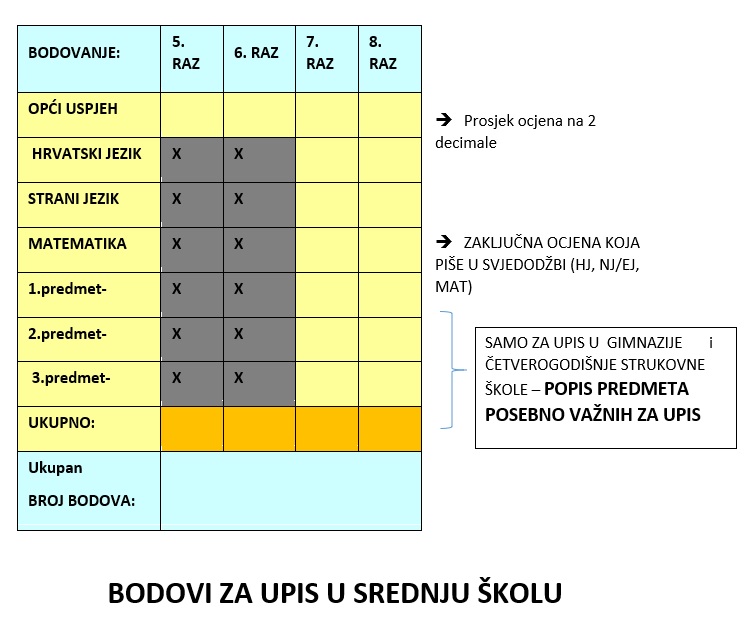 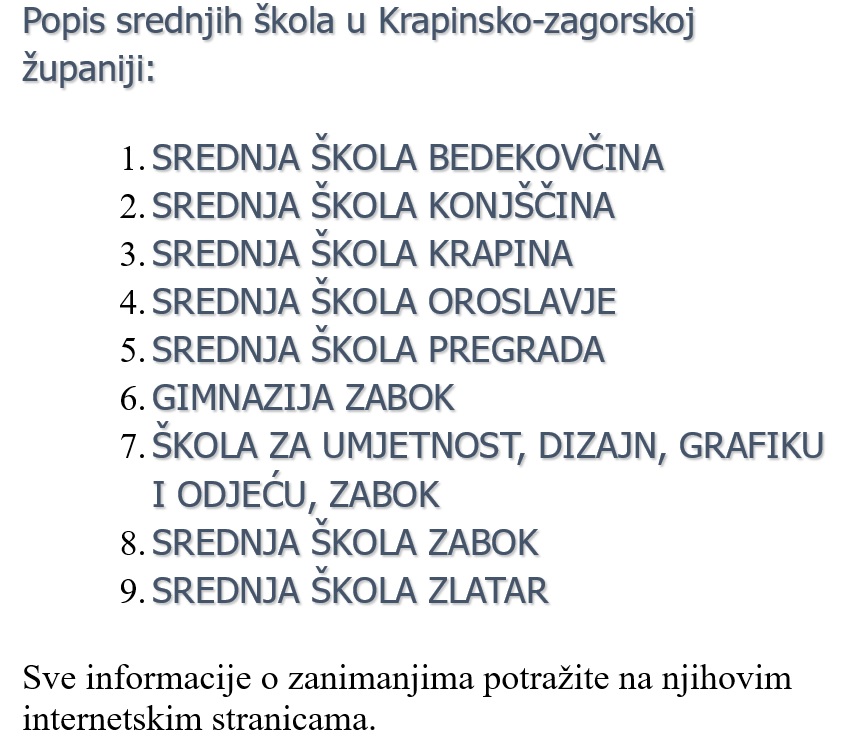 Za odabir zanimanja potrebno je prije svega dobro se informirati i savjetovati, ali odluku ipak donijeti uzimajući u obzir vlastite sposobnosti, postignuća, sklonosti i ono za što smo motivirani.  